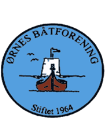 REFERAT FRA STYREMØTE I ØRNES BÅTFORENINGTidspunkt:		Søndag 07.04.19 kl 19 -20:30Sted:			BåthusetFavær:                    Wiviann og Tommy06-19	Statusrapport fra havneleder:		Vårdugnad i havna, legger ut vannslangene og fjerne 		Snøskuffene.		Renovering av brygge 3. Kaller inn alle båteiere og orientering 		om tilbud på materiell for nye uteriggere.		Havneleder ber Helge Hamnevold om å ta ansvar for å få opp		et redskapsskur.		Jobbes også med for å få opp brystvern.		Leder:		Orienterte om jobben med å få på plass penger fra kommunen		For å få betalt en andel av  asfalteringen.07-19	Båtmesse, hva er vår oppgave?		Vi er blitt enige om at vi skal:Reise ett telt / rigge nedFlytte båter fra brygge 6Få vann til teltet.Festen vil bli i den gamle gymsalen. Bedt grendelaget om å ta den.Kafedriften på dagen 10:00 – 17:00 Meløy fotballklubb g 16Utstillere de samme som i fjor.Målet i år for oss å få inn litt penger, men samtidig vise at det er aktivitet på Ørnes.Eventuelt:         Utleie av teltet 11. Juni		        Mailsystemet Inger Lise		        Bedre nett i havnaNytt møte mandag  29.04 kl 19:30 – 21:00Møte med brygge 3 kl 18:00. Så får vi ny oppdatering om renoveringen.Leif Gunnarsenreferent